Moje objednávka u www.thomann.de z 2021-10-07 10:15:01 hod.Fakturační adresaKonzervatoř P. J. Vejvanovského Kroměříž
Lenka Vymětalová
Pilařova 7/1
76701 Kroměříž
Czech RepublicE-mail: lenka.vymetalova@konzkm.cz
Telefon: +420737573726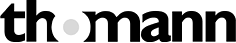 Musikhaus Thomann, Hans-Thomann-Straße 1, 96138 Burgebrach, Germany
Telefon: (+49) 9546-9223-649, Fax: (+49) 9546-9223-24, Email: cesko@thomann.de4366082x pro snake TPI-Twin 1.5Na skladě13,80 €1093622x pro snake Patch Angled Jack 0,30 mNa skladě7,80 €4785971x Behringer Poly DNa skladě555 €Poštovné:Poštovné:Poštovné:0 €Celková cena:
Cena v Kč je pouze orientačníCelková cena:
Cena v Kč je pouze orientačníCelková cena:
Cena v Kč je pouze orientační576,60 €
14 648,93 Kč